Český střelecký svaz, z.s. Broková střelnice pro olympijské disciplíny SKEET a TRAP Brno – Královo Pole 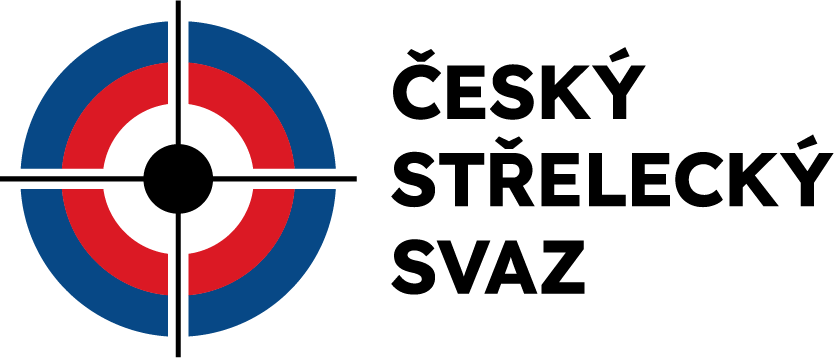 	PROPOZICE 	Mistrovství České republiky 2024 v brokové disciplíně                                                  TRAP  TRAP Mix Team TRAP Team Závod KZR se uskuteční na brokové střelnici Brno – Královo Pole, Kociánka ve dnech 8. 8. - 11. 8. 2024Organizační pokyny  Název akce: Mistrovství České republiky 2024Kategorie soutěže: I. Druh soutěže: Mistrovství České republiky v brokové disciplíně TRAP pro  registrované sportovní střelce ČSS z.s. Pořadatel: Český střelecký svaz, z.s. Datum konání: 8. 8. - 11. 8. 2024 Disciplíny: Olympijské disciplíny TRAP, TRAP Mix Team, TRAP Team Organizační výbor: Ředitel soutěže: Miroslav OndrákTechnický delegát: Kamil Ploc Hlavní rozhodčí: Ing. Luděk Vodička – TRAP Sbor rozhodčích: hlavní funkce rozhodčích určuje broková komise, ostatní rozhodčí zajišťuje  ČSS Technické zabezpečení: Ing. Josef Vágner – správce střelnice Podmínky účasti: Jako podmínka nominace nejsou stanoveny žádné výkonnostní limity, ale start na dvou kolech KZR. V případě většího počtu přihlášených, než je maximální kapacita střelnice (126 střelců na disciplínu), dojde k  redukci počtu startujících a bude tak učiněno podle průměru ze dvou výsledků vyplněných v přihlášce na  MČR. Toto snížení počtu bude provedeno pouze v nejpočetnější kategorii M (muži) a to škrtáním střelců s  nejnižším průměrem až do naplnění kapacity střelnice • Na MČR mohou startovat pouze členové ČSS, z.s. • Přihlášky do soutěží Mix nutno podat do soboty 10.8.2024 do 12 hod.Na MČR závodníci startují za své mateřské kluby, hostování není povoleno.  • V soutěži družstev mohou být registrována družstva bez omezení krajské příslušnosti, za dodržení  postoupnosti klub SSK, krajské družstvo a společné družstvo různých krajů. Výjimkou bude složení  družstev, kde při startu staršího člena družstva se družstvo automaticky postarší. Prioritu má vždy  družstvo SSK. Výjimka z tohoto pravidla bude akceptována pouze u soutěží v disciplínách Mix, kde je  snahou vytvoření co nejvyššího počtu dvojic. Prioritu má však vždy vytvoření dvojice z jednoho klubu,  následně z jednoho regionu a teprve po vyčerpání těchto možností bude možné vytvořit dvojici, která tato  kritéria nesplňuje. Ve startovní i výsledkové listině bude vždy uvedeno jak jméno obou účastníků soutěže  Mixed, tak i název jejich mateřského SSK. Dvojicím Mix nebudou ve startovních listinách přidělována nová jména, či názvy. • Na MČR může sportovec startovat pouze v jedné kategorii. Upozornění: Propustnost střelnice je 126 střelců na disciplínu. Přihláška na MČR 2024: Přihlášky nutno podat přes stránky ČSS a to nejpozději do 22.7.2024 do 24.00 hod. Na podané přihlášky po tomto termínu nebude brán zřetel. Přihlášku je nutno potvrdit na místě nejpozději 8.8. 2024 do 15 hod.Povinnosti účastníka soutěže: Každý sportovec je povinen předložit při prezentaci tyto doklady a dbát povinností:      • platný členský průkaz ČSS, z.s.; • členové ČSS, z.s., za které nebyl uhrazen SSK příspěvek na ČSS, z.s. do konce února 2024, též  nemohou startovat v soutěži KZR; • bude provedena kontrola zbrojních průkazů a průkazů zbraní správcem střelnice. Kdo nebude mít tyto  doklady, nebude do soutěže připuštěn bez jakékoliv náhrady nákladů na startovné; • sportovec mladší 18-ti let, ale starší 10-ti let nebo nemá zbrojní průkaz, může zbraň používat pouze za  přítomnosti osoby starší 21 let, která je držitelem zbrojního průkazu skupin B nebo C nejméně 3 roky  a zajistí bezpečnou manipulaci se zbraní a střelivem; Program závodu: Trénink                  8.8.2024                  10.00 - 18.00 hod Technická porada  8.8.2024                  17.00 - 18.00 hod Závod první den    9.8.2024                    9.00 - 18.00 hod Závod druhý den 10.8.2024                    9.00 - 18.00 hod Závod třetí den    11.8.2024                    9.00 – 17.00 hodTrap: kategorie muži rok narození 2002 a starší kategorie ženy rok narození 2002 a starší kategorie junioři rok narození 2003 a 2005 kategorie dorostenci rok narození 2006 a mladší Terče:  Závod – terče zn. LAPORTE GRAND PRIX Finále – terče zn. LAPORTE FLASH  Hodnocení soutěže: Disciplína Trap Závod i finále se střílí dle pravidel ISSF Ocenění vítězů MČR 2024Závodníci na 1.- 3. místě v každé soutěžní kategorii obdrží medaili  a diplomy. Startovné: Tréninková položka bez rozdílu disciplíny a kategorie 25 terčů 150,- Kč Střelci zařazení do RSCM nehradí tréninkové položky Závod – nominovaní střelci (mimo RSCM) Muži, ženy, junioři a juniorky 125 terčů 1000,-Kč Dorostenci a dorostenky 125 terčů 500,-Kč TRAP Mixed Team (závod) 75 / 75 terčů 1200,- Kč (u všech závodníků v Mixed team bude taktéž přihlédnuto na příslušnost v RSCM – zdarma) Družstva – 100 KčZávod – nenominovaní střelciMuži, Senioři, junioři							125 terčů		1200,- KčDorostenci								125 terčů		  600,- KčŽeny, juniorky								125 terčů		1200,- KčDorostenky								125 terčů		  600,- KčStartovné a tréninkové položky jsou splatné nejpozději při prezenci do 15.00 hodin dne 8.8.2024. Platba na místě v hotovosti nebo bezhotovostním převodem (platební terminál). Střelci zařazení do RSCM nehradí startovné ani tréninkové položky. Všichni vedoucí jednotlivých RSCM dodají do 5.8.2024 seznam přihlášených střelců zařazených do RSCM.  V případě nedodání aktualizovaných seznamů bude účtováno plné startovné dle propozic. Protesty: Písemný protest se musí, v souladu s pravidly ISSF, podat jury do 10 minut po skončení položky, ve které se  dotyčná událost přihodila s poplatkem 500 Kč. Zdravotní zabezpečení: ZZS JHMK – Brno. Ubytování: Ubytování si zajišťuje každý účastník sám.  Parkování vozidel: Parkování je zajištěno v areálu střelnice, na vymezeném parkovišti mimo zatravněné plochy. Zákaz parkování  v horní části střelnice – TRAP (mimo ZTP). Karavany a vozidla parkující na travnaté ploše pod Trapem, budou zpoplatněny částkou 500 Kč po celou dobu konání závodu. Částka se nebude dělit na jednotlivé dny, bude vybrána jednorázově. Tato částka slouží k údržbě travnaté plochy a následný úklid a svoz odpadů po odjezdu karavanů.Občerstvení: Občerstvení je zajištěno přímo na střelnici ve spodnim a horním bufetu. Zbraně a střelivo: Zbraně a střelivo vlastní. Broková náplň nesmí přesahovat 24,0 g (tolerance + 0,5 g) - max. hmotnost vč.  tolerance 24,5 g. Velikost broků nesmí přesáhnout průměr 2,6 mm. Losování: Losování startovních čísel střelců provede hlavní rozhodčí jednotlivých kategorií před technickou poradou ve čtvrtek 8.8.2024 v 17:00 hod. Kontakt na pořadatele: ČSS, z.s. – Broková střelnice Brno-Královo Pole, (GPS 49.2418575N, 16.6097447E) Miroslav Ondrák přihlášky + fakturace tel. +420 777 274 117, Ing. Josef Vágner správce střelnice tel. +420 739 647 444 Organizační výbor si vyhrazuje právo změn v souladu s pravidly sportovní střelby.  ředitel soutěže                                                                                                                      Miroslav OndrákSponzoři: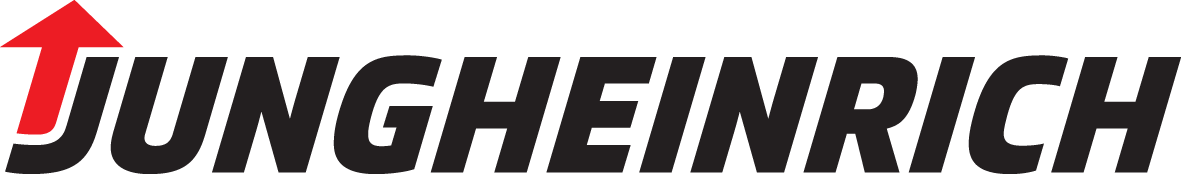 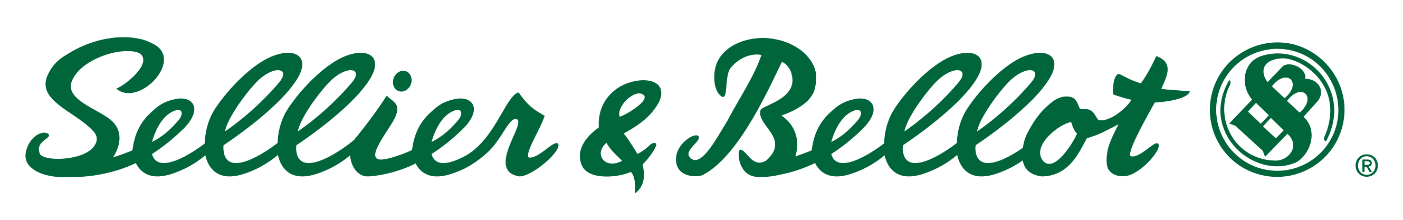 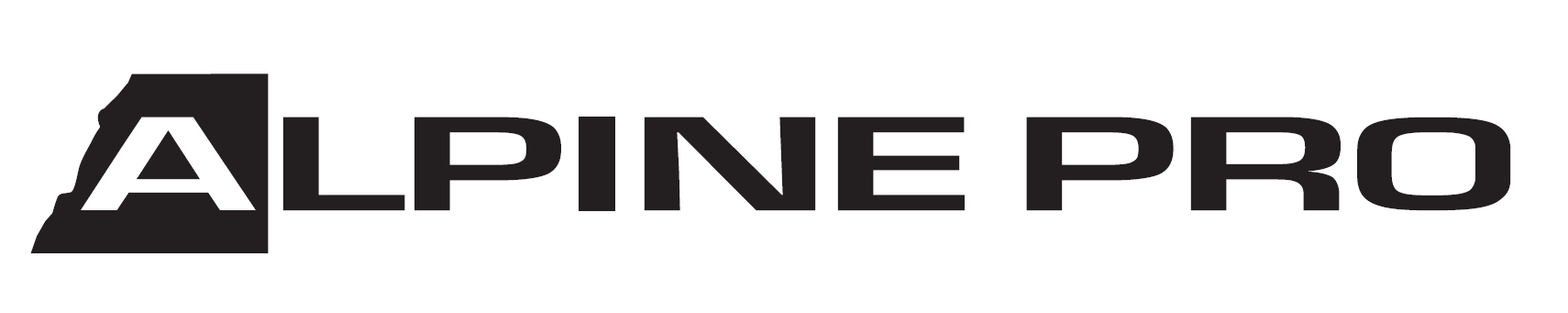 